Publicado en Algeciras el 20/12/2023 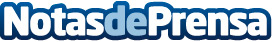 Let’s Bot! acerca la tecnología a niños y niñas refugiados en Algeciras Let’s Bot!, iniciativa dedicada a la promoción de la inclusión social a través de la tecnología, llevó a cabo el pasado fin de semana un nuevo taller en la ciudad de Algeciras. El programa, que se desarrolló en las instalaciones del Centro de Acogida de la Fundación Cruz Blanca, reunió a un grupo de 12 niños y niñas refugiados de Colombia y UcraniaDatos de contacto:Laura Hermida BallesterosAlana Consultores917818090Nota de prensa publicada en: https://www.notasdeprensa.es/let-s-bot-acerca-la-tecnologia-a-ninos-y-ninas Categorias: Andalucia Solidaridad y cooperación Formación profesional Cursos Innovación Tecnológica Digital http://www.notasdeprensa.es